Аналитическая справка по промежуточным результатам анкетирования в МБДОУ (детский сад «Солнышко») регионального проекта «Читаем ВМЕСТЕ»Одной из проблем нашего общества является приобщения детей к чтению. Ведь благодаря чтению книг происходит формирование духовной культуры личности, нравственное воспитание, обогащение знаниями и развитие речи. Но в современном обществе изменилось отношение к книге, чтению, а именно к семейному чтению.Цель анкетирования: выяснение отношения родителей к семейному чтению и привитию интереса к чтению у ребёнка. Родителям было предложено ответить на 12 вопросов анкеты. 	В результате проведённого анализа анкет можно сделать вывод: родители считают, что нужно прививать интерес у детей к чтению. Чтобы привить интерес детей к чтению. Родители считают, нужно читать детям книги, рассматривать иллюстрации. Во всех семьях есть книжные полки, шкафы, стеллажи. Много родителей ответили, что книги они читают детям вечером или дети просят почитать перед сном. Большинство родителей считают, что дети должны научиться читать в 5-6 лет. 	В нашем дошкольном учреждении в рамках реализации проекта в течение этого периода прошли следующие мероприятия:1. «ЧИТАЕМ Стихи». Педагоги всех возрастных групп оформили центры «Книги» для детей, каждая группа знакомила с поэтами, с его творчеством, а также были привлечены родители. Вечерами находили свободные минуточки и читали, рассказывали детям стихи.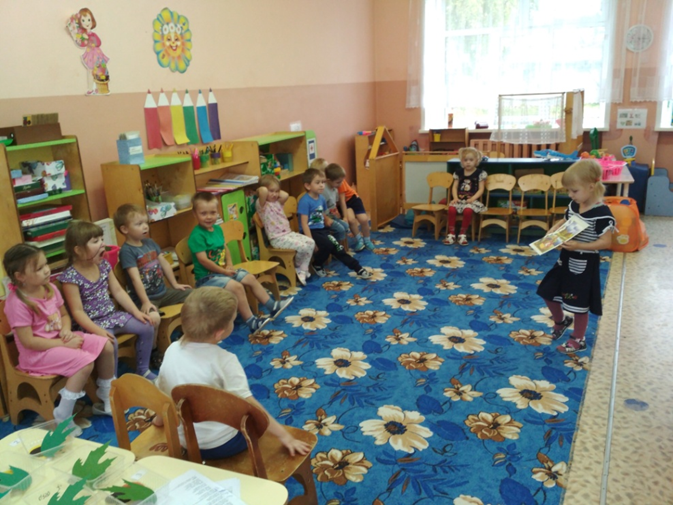 2. Проектная деятельность «Мама, папа почитайка». Приняли участие группы младшего возраста (две 1 младшие группы и одна 2 младшая группа), охват составил 37 детей. Педагогическими работниками разработаны Проекты совместно с узкими специалистами.  3. Интеллектуальная игра – викторина «Путешествие в страну сказок». Игру организовали и провели педагог-психолог и учитель-логопед. Игра проводилась в вечернее время для детей старшей и подготовительной групп. Всего приняло участие 45 детей и зрителями стали родители. В игре детям предстоит вспомнить любимых героев сказок, стремится к пониманию мира их переживаний, соопереживать. Материал направлен на обогащение и активизацию словаря, развитие связной речи, речевого общения. Данная разработка несёт в себе педагогическую и психологическую ценность для учителей-логопедов, педагогов-психологов и воспитателей.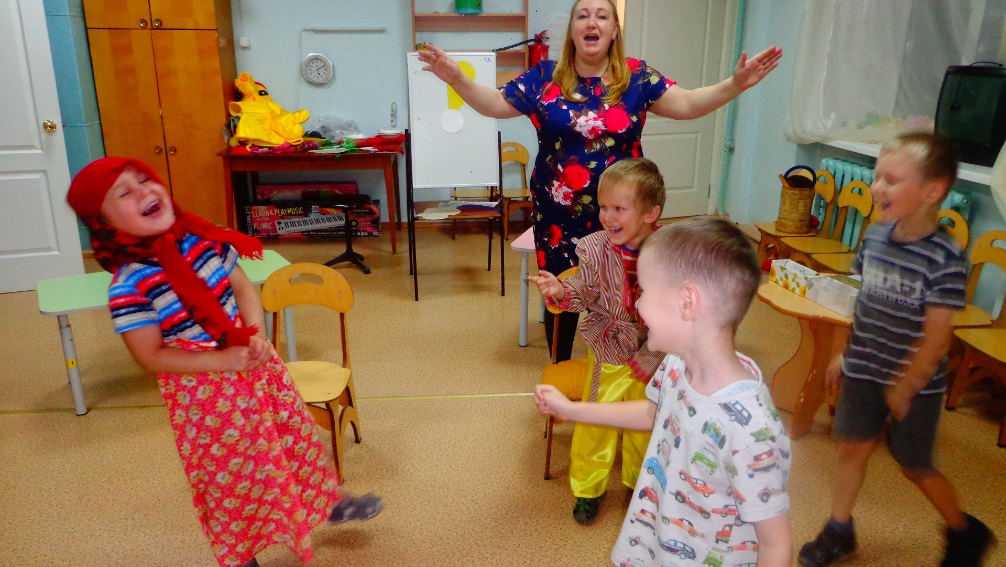 4. Театральная гостиная, посвященная 110-летию Н. Носова. «Живая шляпа» (подг. группа)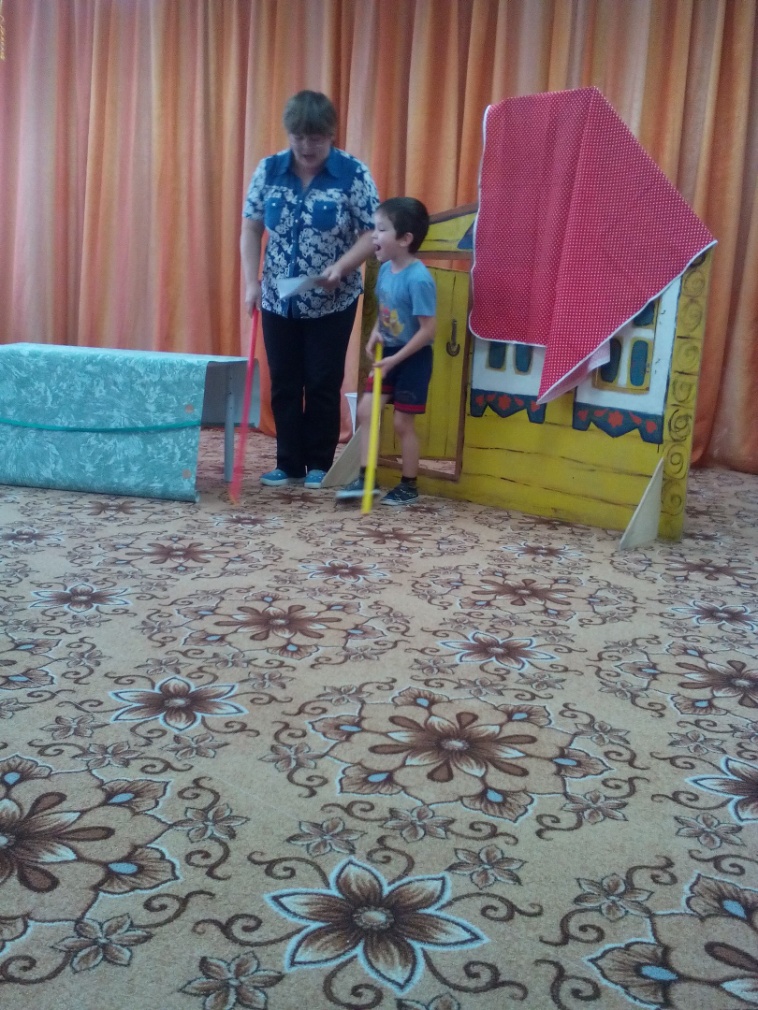 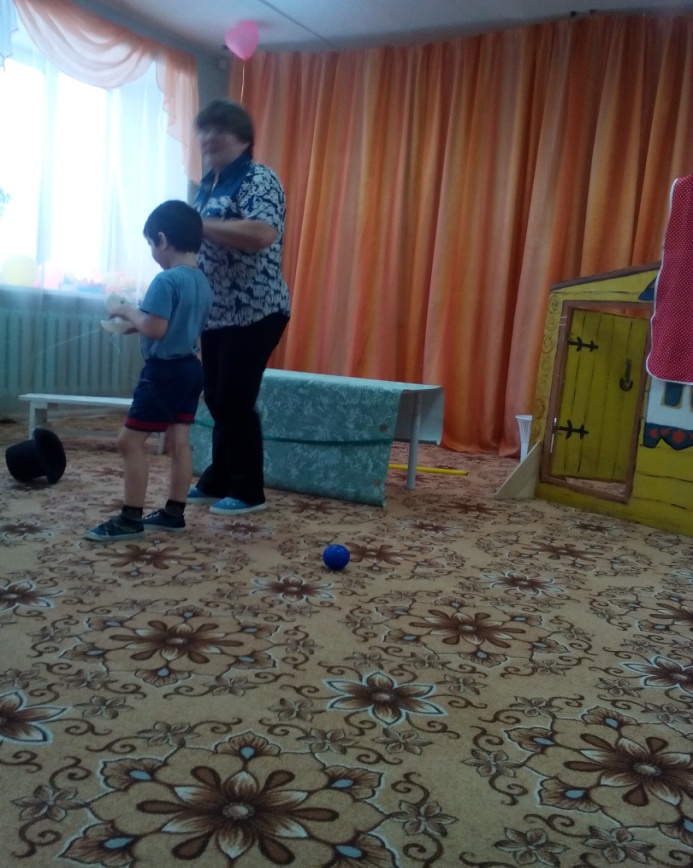  «Заплатка» (педагоги)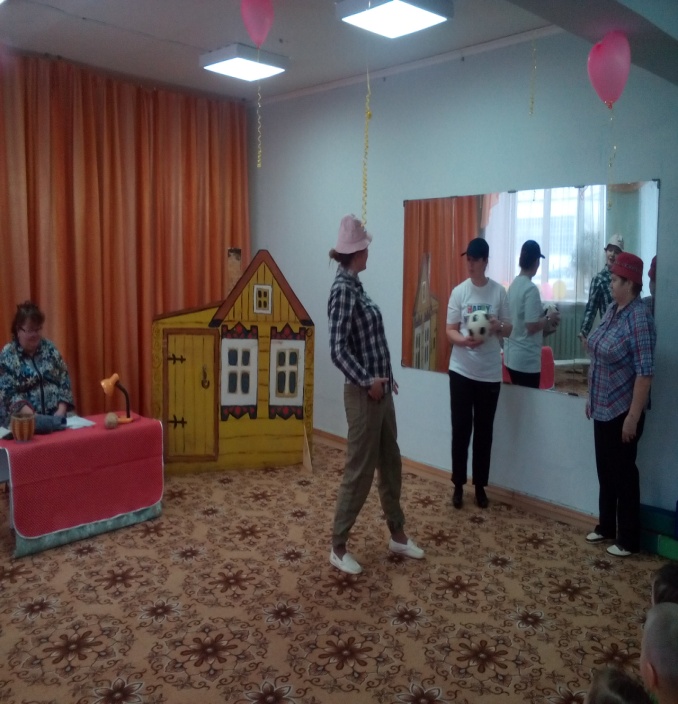 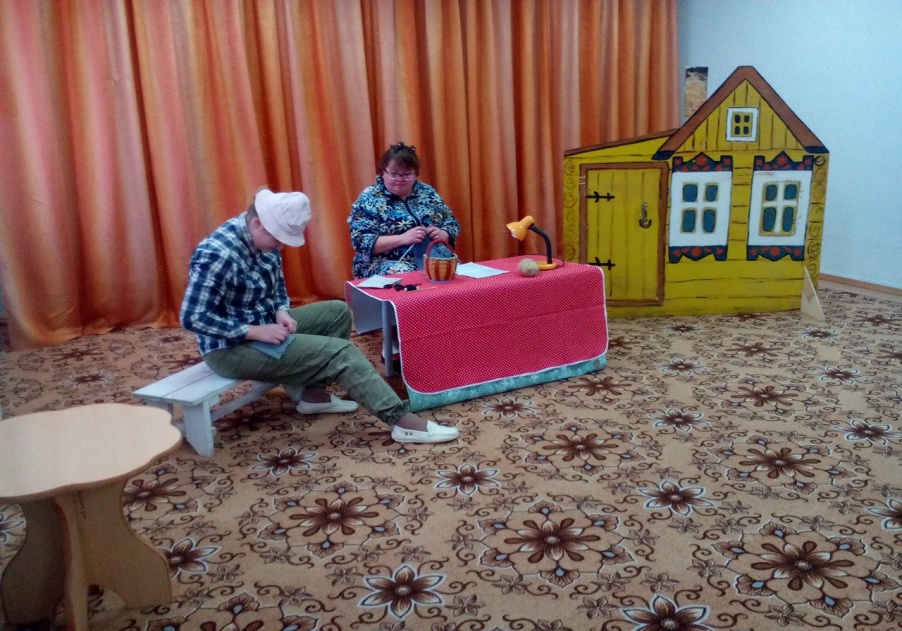 «Сашка» (старшая группа)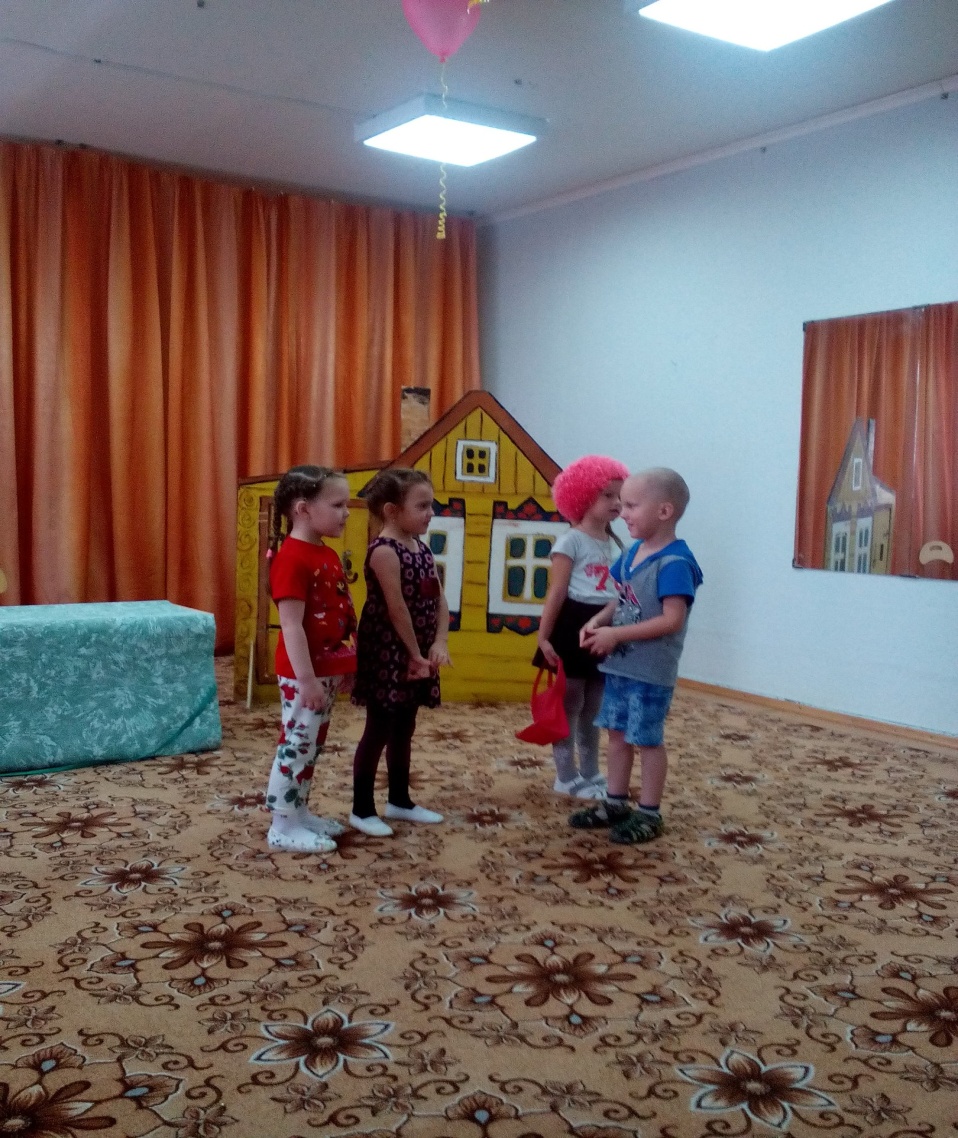 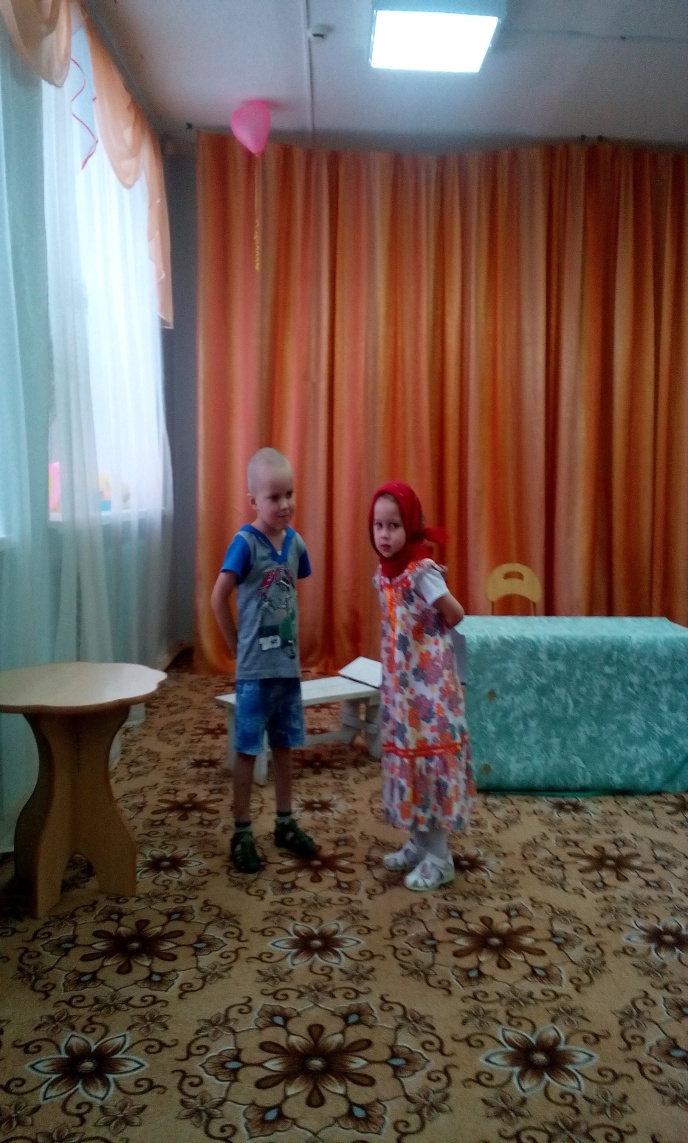 5. Акция «Светлячок»	16 ноября 2017 года в детском саду состоялось детско-родительский день, который прошел в музыкальном зале. Приглушенный свет, на подоконниках стоят включенные светильники, на главной стене название акции с вырезанным из бумаги светлячком. На большом зеркале оформлены домики с названиями эмоций из пористой бумаги, к каждому домику нарисованы тропинки. Под музыкальное сопровождение в зал вошли ведущие со свечами в руках. В конце мероприятия, родителям было предложено взять заранее подготовленный фонарик и прикрепить его в тот домик, какое эмоциональное состояние его было. Далее все родители разошлись по группа на совместное чтение при зажжённом светильнике.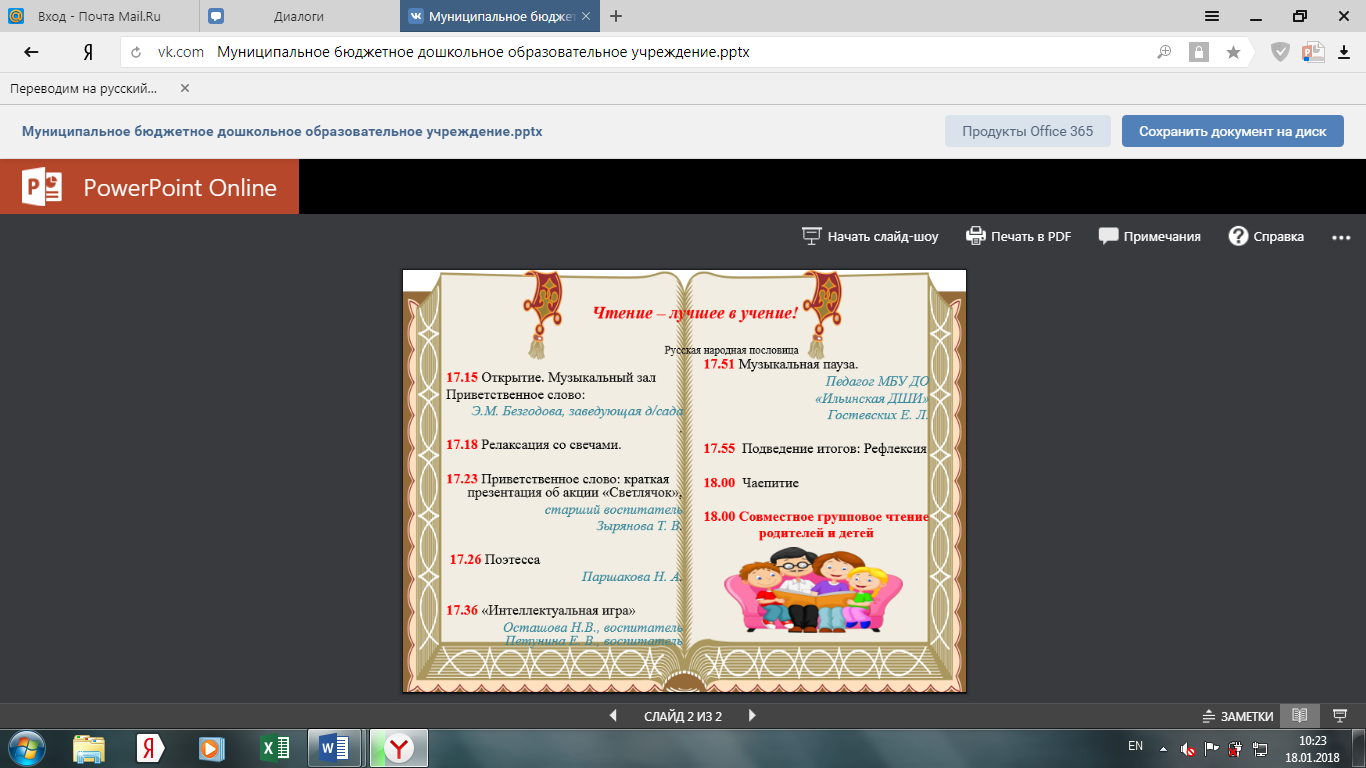 План акции «Светлячок»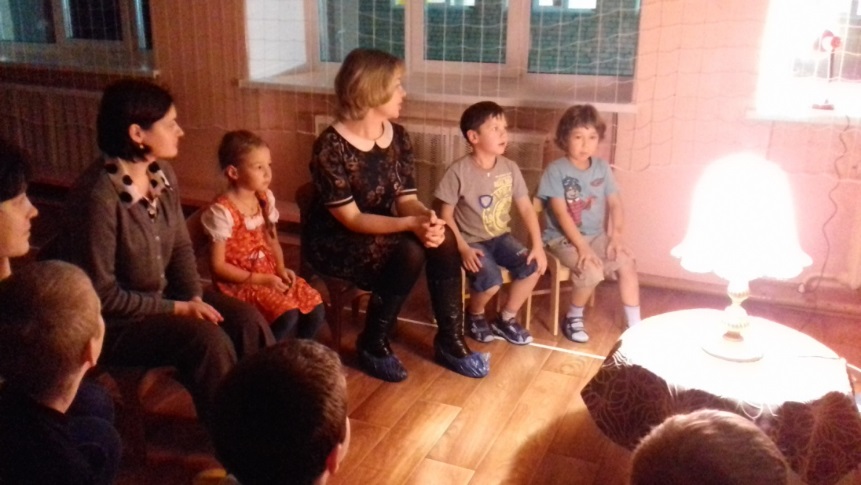 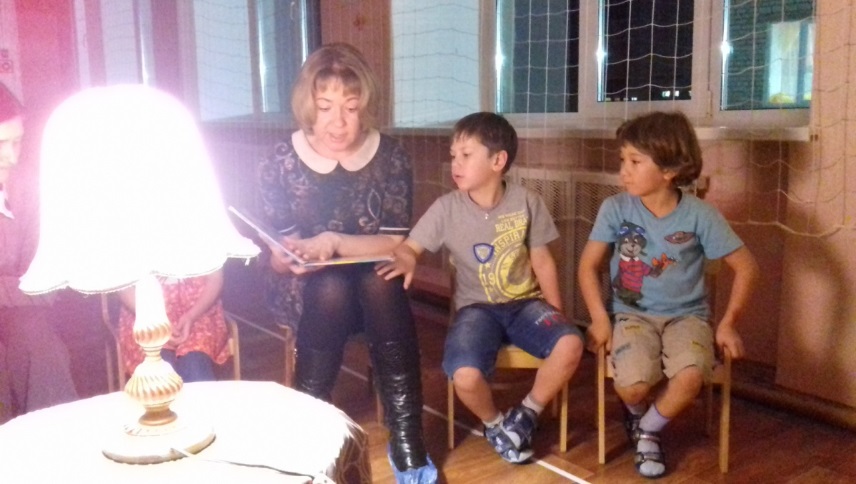 Старший воспитатель Т.В. ЗыряноваКоличество (доля) образовательных организаций, участвующих 
в краевом проекте «Читаем ВМЕСТЕ».Количество семей, участвующих в данном Проекте.Количество семей, в которых сложилась (возродилась) традиция семейного чтения.Количество (доля) образовательных организаций, освещающих реализацию проекта на официальном сайте образовательной организации.Количество (доля) образовательных организаций, 
в которых созданы мобильные библиотеки, 
в том числе по технологии bookcrossing.11528711№Вопросы анкетыРезультаты Результаты 1Существует ли на Ваш взгляд необходимость прививать у детей дошкольного возраста интерес к чтению?100%  родителей ответили, что необходимо прививать интерес у детей дошкольного возраста к чтению.100%  родителей ответили, что необходимо прививать интерес у детей дошкольного возраста к чтению.2По Вашему мнению, как можно привлечь ребенка к чтению?Яркими, необычными книгами; собственный пример; совместное чтение; читать ребёнку; рассматривание иллюстраций; читать чаще; читать вслух; игрой; давать ребёнку книги.Яркими, необычными книгами; собственный пример; совместное чтение; читать ребёнку; рассматривание иллюстраций; читать чаще; читать вслух; игрой; давать ребёнку книги.3На Ваш взгляд, семейное чтение – это- литература, интересная для всех членов семьи,21%3На Ваш взгляд, семейное чтение – это
- обсуждение прочитанного всей семьей или ее частью,21%3На Ваш взгляд, семейное чтение – это
- чтение вслух для всех членов семьи,29%3На Ваш взгляд, семейное чтение – это
- книги для каждого члена семьи отдельно,12%3На Ваш взгляд, семейное чтение – это
- когда все члены семьи заняты чтением.17%4Есть ли у Вас дома библиотека, и что она собой представляет?- несколько книжных полок;35%4Есть ли у Вас дома библиотека, и что она собой представляет?- книжный шкаф;25%4Есть ли у Вас дома библиотека, и что она собой представляет?- стеллажи с книгами;18%4Есть ли у Вас дома библиотека, и что она собой представляет?  - другое.22%5Часто ли вы читаете ребенку книги?- каждый день;22%5Часто ли вы читаете ребенку книги?   - каждый вечер перед сном;32%5Часто ли вы читаете ребенку книги?   - когда попросит;33%5Часто ли вы читаете ребенку книги?   - иногда.13%6Задает ли Ваш ребенок вопросы, если ему непонятны слова или какая-либо ситуация в произведении?Да – 68%Нет – 17%Иногда – 15%Да – 68%Нет – 17%Иногда – 15%7Обсуждаете ли Вы с ребенком прочитанные книги?Да – 80%Нет – 5%Иногда – 15%Да – 80%Нет – 5%Иногда – 15%8Может ли Ваш ребенок связно и понятно пересказать прочитанное произведение, описать фрагмент из произведения?Да –29%Нет – 24%Не всегда – 47%Да –29%Нет – 24%Не всегда – 47%9Может ли ваш ребенок назвать недавно прочитанные с вами книги?Да – 43%Нет – 23%Не знаю – 34%Да – 43%Нет – 23%Не знаю – 34%10Есть ли у Вашего ребенка любимые книги? Какие?А. Барто «Игрушки»; Про трактора; Про Машу; «Колобок»; «Курочка ряба»; Потешки; «Кошкин дом»; «Бременские музыканты»; «Три поросёнка»; «Три медведя».А. Барто «Игрушки»; Про трактора; Про Машу; «Колобок»; «Курочка ряба»; Потешки; «Кошкин дом»; «Бременские музыканты»; «Три поросёнка»; «Три медведя».11Как вы считаете, в каком возрасте ребенок должен научиться читать?4 – 10%5-6 – 70%6-7 – 20%4 – 10%5-6 – 70%6-7 – 20%12Читает ли ваш ребенок детские книги самостоятельно?5 детей5 детей